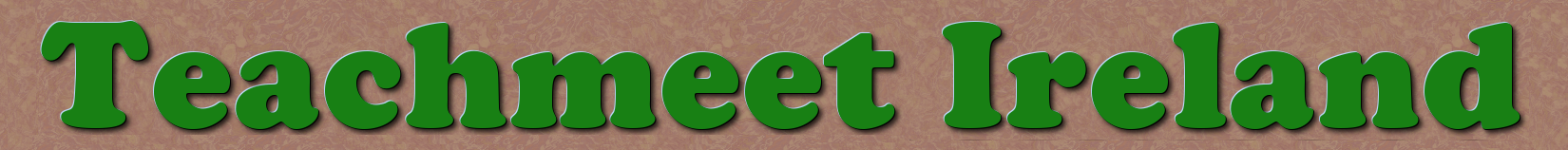 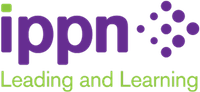 IPPN Principalmeet 2017: The Power of OnePRESENTERS FORMThank you for offering to present at our IPPN Principalmeet in Citywest Hotel on Thursday 26th January 2017! Please complete the following form for our information, submitting the completed form to teachmeetireland@gmail.com. 
Information will form a bibliography of presenters which will be shared on the day.Name: __________________________		Email: __________________________	Twitter name (if applicable): _____________________	School name and address: ________________________________________________________Type of Presentation:		Nano (2 mins)	Macro (5 mins) Brief Synopsis of Presentation (for purpose of meeting handout) 
(Less than 50 words please!)_____________________________________________________________________________________________________________________________________________________________________________________________________________________________________________Tell us a bit about yourself, in 50 words or so: ____________________________________________________________________________________________________________________________________________________________________________________________________________________________________________________________________________________________________________________________Do you give permission for your slides to be shared on our website after for all interested parties? 			Yes			 No   Please note: Should there be an oversubscription of presentations, unfortunately a lottery system will be used to choose speakers.Please email completed forms to teachmeetireland@gmail.com. 
Thank you for your interest!